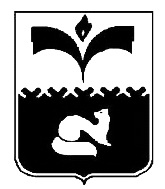 ДУМА ГОРОДА ПОКАЧИХанты-Мансийский автономный округ - ЮграРЕШЕНИЕот 27.08.2015 		                                                                        № 68	Рассмотрев проект решения Думы города Покачи «О внесении изменений в Положение «О порядке и сроках предоставления, утверждения и опубликования отчетов органов местного самоуправления и должностных лиц  местного самоуправления», утвержденное решением Думы города Покачи от 19.09.2011 № 62»,  в соответствии со статьей 1.3 Закона Ханты-Мансийского автономного округа – Югры от 26.09.2014 №78-оз «Об отдельных вопросах организации местного самоуправления в Ханты - Мансийском автономном округе – Югре», частью 5.1. статьи 36, пунктом 2  части 6.1 статьи 37 Федерального закона от 06.09.2013 № 131-ФЗ «Об общих принципах организации местного самоуправления в Российской Федерации», со статьей 47 Устава города Покачи, Дума городаРЕШИЛА:1. Внести изменения в Положение «О порядке и сроках предоставления, утверждения и опубликования отчетов органов местного самоуправления и должностных лиц местного самоуправления», утвержденное решением Думы города Покачи от 19.09.2011 №62 (газета «Покачевский вестник» от 04.10.2013 №40), с изменениями от 27.03.2013 №22 (газета «Покачевский вестник» от 05.04.2013 №14), от 23.05.2014 №47 (газета «Покачевский вестник» от 30.05.2014 №22), заменив в части 1 статьи 5 слова «не позднее 01 июня» словами «не позднее 31 мая».      	2. Настоящее решение вступает в силу после его официального опубликования.	3. Опубликовать настоящее решение в газете «Покачевский вестник».	4. Контроль за выполнением решения возложить на исполняющего обязанности председателя Думы города Покачи  С.А. Дмитрюка.О внесении изменений в Положение «О порядке и сроках предоставления, утверждения и опубликования отчетов органов местного самоуправления и должностных лиц местного самоуправления», утвержденное решением Думы города Покачи от 19.09.2011 №62 Глава города Покачи Р.З. Халиуллин _____________________      Исполняющий обязанностипредседателя Думы города ПокачиС.А. Дмитрюк_________________________